INSTRUCTIONS:Please type or print legibly.  Incomplete applications and/or applications not accompanied by the non-refundable $2,000 application fee, and the signed Written Agreement with the $3,000 initial deposit, will not be processed and will be returned to the applicant.If any of the information requested is not applicable, enter “” in the blank provided.More detailed instructions and a list of abbreviations follow the application form.SECTION A – ADDITIONAL SITE INFORMATIONNote:  Attach a map and/or site diagram.SECTION B – APPLICANT INFORMATIONSECTION C – CURRENT OWNER/OPERATOR If Applicant is Facility Owner, check box and skip to Land Owner subsection (below).Facility Owner If Applicant is Land Owner, check box and skip to Section D.Land OwnerSECTION D – DESIGNATED POINT OF CONTACT If Applicant is Designated Point of Contact, check box and skip to Section E.SECTION E – NATURE OF POTENTIAL CONTAMINATIONCurrent and historical land use with corresponding years of operation and dates of known releasesCheck all known or potential sources of contamination on site: Check all known chemical products, hazardous substances, pollutants or contaminants used, managed or released, on site:Check all known and potentially contaminated media on site:Identify known contaminants, maximum concentration detected, and media impacted (attach additional pages as needed):SECTION F – REGULATORY HISTORYSECTION G – INVESTIGATION/REMEDIAL ACTION STATUSIdentify the type of environmental investigations performed to date at the site.Identify and briefly describe any institutional controls that are already in place or proposed for the site.Identify any other remedial actions already implemented at the site.SECTION H – ACCESS CERTIFICATIONSECTION I – APPLICATION SUBMITALMailing AddressReturn completed application, application fee, written agreement and initial deposit, and any other attachments to:VCP/Brownfields CoordinatorSuperfund/VCP SectionMonitoring and Remediation DivisionNebraska Department of Environment and EnergyP.O. Box 98922Lincoln, NE  68509-8922If you have questions or need additional information, please contact the VCP/Brownfields Coordinator by phone at (402) 471-6411 or via e-mail at NDEQ.VCPBrownfield@nebraska.govApplication InstructionsIncomplete applications and/or applications not accompanied by the required $2,000 application fee, signed Written Agreement and $3,000 Initial Deposit will not be processed and will be returned to the applicant.
If you have additional questions, please call the VCP/Brownfields Coordinator at: (402) 471-6411 or send e-mail to NDEQ.VCPBrownfield@nebraska.govABBREVIATIONSCERCLA	Comprehensive Environmental Response, Compensation, and Liability ActCWA	Clean Water ActEPA	Environmental Protection Agency (U.S.)NDEE	Nebraska Department of Environment and EnergyNPL	National Priority ListPCB	Polychlorinated BiphenylRAP	Remedial Action PlanRAPMA	Remedial Action Plan Monitoring ActRCRA	Resource Conservation and Recovery ActSWDA	Solid Waste Disposal ActTSCA	Toxic Substance Control ActVCP	Voluntary Cleanup Program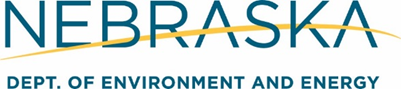              remedial Action Plan Monitoring Act          VCP application Form             remedial Action Plan Monitoring Act          VCP application Form             remedial Action Plan Monitoring Act          VCP application Form             remedial Action Plan Monitoring Act          VCP application Form             remedial Action Plan Monitoring Act          VCP application Form             remedial Action Plan Monitoring Act          VCP application Form             remedial Action Plan Monitoring Act          VCP application Form             remedial Action Plan Monitoring Act          VCP application Form             remedial Action Plan Monitoring Act          VCP application Form             remedial Action Plan Monitoring Act          VCP application Form             remedial Action Plan Monitoring Act          VCP application Form             remedial Action Plan Monitoring Act          VCP application Form             remedial Action Plan Monitoring Act          VCP application Form             remedial Action Plan Monitoring Act          VCP application Form             remedial Action Plan Monitoring Act          VCP application Form             remedial Action Plan Monitoring Act          VCP application Form             remedial Action Plan Monitoring Act          VCP application Form             remedial Action Plan Monitoring Act          VCP application Form             remedial Action Plan Monitoring Act          VCP application Form             remedial Action Plan Monitoring Act          VCP application Form             remedial Action Plan Monitoring Act          VCP application FormFACILITY/OPERATION INFORMATIONFACILITY/OPERATION INFORMATIONFACILITY/OPERATION INFORMATIONFACILITY/OPERATION INFORMATIONFACILITY/OPERATION INFORMATIONFACILITY/OPERATION INFORMATIONFACILITY/OPERATION INFORMATIONFACILITY/OPERATION INFORMATIONNDEE ID :NDEE ID :NDEE ID :NDEE ID :NDEE ID :NDEE Program ID :NDEE Program ID :NDEE Program ID :NDEE Program ID :NDEE Program ID :NDEE Program ID :NDEE Program ID :NDEE Program ID :1Name of Facility:Name of Facility:2Facility Phone Number:Facility Phone Number:3NAICS: (if known)NAICS: (if known)FACILITY/OPERATION LOCATION INFORMATIONFACILITY/OPERATION LOCATION INFORMATIONFACILITY/OPERATION LOCATION INFORMATIONFACILITY/OPERATION LOCATION INFORMATIONFACILITY/OPERATION LOCATION INFORMATIONFACILITY/OPERATION LOCATION INFORMATIONFACILITY/OPERATION LOCATION INFORMATIONFACILITY/OPERATION LOCATION INFORMATIONFACILITY/OPERATION LOCATION INFORMATIONFACILITY/OPERATION LOCATION INFORMATIONFACILITY/OPERATION LOCATION INFORMATIONFACILITY/OPERATION LOCATION INFORMATIONFACILITY/OPERATION LOCATION INFORMATIONFACILITY/OPERATION LOCATION INFORMATIONFACILITY/OPERATION LOCATION INFORMATIONFACILITY/OPERATION LOCATION INFORMATIONFACILITY/OPERATION LOCATION INFORMATIONFACILITY/OPERATION LOCATION INFORMATIONFACILITY/OPERATION LOCATION INFORMATIONFACILITY/OPERATION LOCATION INFORMATIONFACILITY/OPERATION LOCATION INFORMATIONFACILITY/OPERATION LOCATION INFORMATIONFACILITY/OPERATION LOCATION INFORMATIONFACILITY/OPERATION LOCATION INFORMATIONFACILITY/OPERATION LOCATION INFORMATIONFACILITY/OPERATION LOCATION INFORMATIONFACILITY/OPERATION LOCATION INFORMATION4Address of Facility:Address of Facility:PID:PID:PID:PID:PID:PID:PID:5City:City:State:State:State:NENEZip Code:Zip Code:Zip Code:County:County:County:6Legal Description:Legal Description:¼ of ¼ of ¼ of¼ of¼ ofSectionSectionSectionTownshipTownshipTownshipTownshipTownshipRangeFACILITY/OPERATION MAILING INFORMATIONFACILITY/OPERATION MAILING INFORMATIONFACILITY/OPERATION MAILING INFORMATIONFACILITY/OPERATION MAILING INFORMATIONFACILITY/OPERATION MAILING INFORMATIONFACILITY/OPERATION MAILING INFORMATIONFACILITY/OPERATION MAILING INFORMATIONFACILITY/OPERATION MAILING INFORMATIONFACILITY/OPERATION MAILING INFORMATIONFACILITY/OPERATION MAILING INFORMATIONFACILITY/OPERATION MAILING INFORMATIONFACILITY/OPERATION MAILING INFORMATIONFACILITY/OPERATION MAILING INFORMATIONFACILITY/OPERATION MAILING INFORMATIONFACILITY/OPERATION MAILING INFORMATIONFACILITY/OPERATION MAILING INFORMATIONFACILITY/OPERATION MAILING INFORMATIONFACILITY/OPERATION MAILING INFORMATIONFACILITY/OPERATION MAILING INFORMATIONFACILITY/OPERATION MAILING INFORMATIONFACILITY/OPERATION MAILING INFORMATIONFACILITY/OPERATION MAILING INFORMATIONFACILITY/OPERATION MAILING INFORMATIONFACILITY/OPERATION MAILING INFORMATIONFACILITY/OPERATION MAILING INFORMATIONFACILITY/OPERATION MAILING INFORMATIONFACILITY/OPERATION MAILING INFORMATION7Mailing Address of Facility:Mailing Address of Facility:8City:City:State:State:State:State:State:NENEZip Code:Zip Code:Zip Code:Zip Code:FACILITY/OPERATor CONTACT INFORMATIONFACILITY/OPERATor CONTACT INFORMATIONFACILITY/OPERATor CONTACT INFORMATIONFACILITY/OPERATor CONTACT INFORMATIONFACILITY/OPERATor CONTACT INFORMATIONFACILITY/OPERATor CONTACT INFORMATIONFACILITY/OPERATor CONTACT INFORMATIONFACILITY/OPERATor CONTACT INFORMATIONFACILITY/OPERATor CONTACT INFORMATIONFACILITY/OPERATor CONTACT INFORMATIONFACILITY/OPERATor CONTACT INFORMATIONFACILITY/OPERATor CONTACT INFORMATIONFACILITY/OPERATor CONTACT INFORMATIONFACILITY/OPERATor CONTACT INFORMATIONFACILITY/OPERATor CONTACT INFORMATIONFACILITY/OPERATor CONTACT INFORMATIONFACILITY/OPERATor CONTACT INFORMATIONFACILITY/OPERATor CONTACT INFORMATIONFACILITY/OPERATor CONTACT INFORMATIONFACILITY/OPERATor CONTACT INFORMATIONFACILITY/OPERATor CONTACT INFORMATIONFACILITY/OPERATor CONTACT INFORMATIONFACILITY/OPERATor CONTACT INFORMATIONFACILITY/OPERATor CONTACT INFORMATIONFACILITY/OPERATor CONTACT INFORMATIONFACILITY/OPERATor CONTACT INFORMATIONFACILITY/OPERATor CONTACT INFORMATION9Person:Person:10Phone Number:Phone Number:11Cell Number:Cell Number:12Fax Number:Fax Number:13Email Address:Email Address:14Certification StatementCertification StatementCertification StatementCertification StatementCertification StatementCertification StatementCertification StatementCertification StatementCertification StatementCertification StatementCertification StatementCertification StatementCertification StatementCertification StatementCertification StatementCertification StatementCertification StatementCertification StatementCertification StatementCertification StatementCertification StatementCertification StatementCertification StatementCertification StatementCertification StatementCertification StatementI/we (the undersigned) certify that the foregoing information on this application and accompanying documents, estimates, and schedules is true and accurate to the best of my knowledge and belief.  I/we understand that participation in the Voluntary Cleanup Program is voluntary, and I/we agree to comply with all state and federal standards and regulations.I/we also certify that if additional funds beyond the fee submitted with this application are required to cover oversight costs for NDEE, I/we will provide these additional funds.I/we (the undersigned) certify that the foregoing information on this application and accompanying documents, estimates, and schedules is true and accurate to the best of my knowledge and belief.  I/we understand that participation in the Voluntary Cleanup Program is voluntary, and I/we agree to comply with all state and federal standards and regulations.I/we also certify that if additional funds beyond the fee submitted with this application are required to cover oversight costs for NDEE, I/we will provide these additional funds.I/we (the undersigned) certify that the foregoing information on this application and accompanying documents, estimates, and schedules is true and accurate to the best of my knowledge and belief.  I/we understand that participation in the Voluntary Cleanup Program is voluntary, and I/we agree to comply with all state and federal standards and regulations.I/we also certify that if additional funds beyond the fee submitted with this application are required to cover oversight costs for NDEE, I/we will provide these additional funds.I/we (the undersigned) certify that the foregoing information on this application and accompanying documents, estimates, and schedules is true and accurate to the best of my knowledge and belief.  I/we understand that participation in the Voluntary Cleanup Program is voluntary, and I/we agree to comply with all state and federal standards and regulations.I/we also certify that if additional funds beyond the fee submitted with this application are required to cover oversight costs for NDEE, I/we will provide these additional funds.I/we (the undersigned) certify that the foregoing information on this application and accompanying documents, estimates, and schedules is true and accurate to the best of my knowledge and belief.  I/we understand that participation in the Voluntary Cleanup Program is voluntary, and I/we agree to comply with all state and federal standards and regulations.I/we also certify that if additional funds beyond the fee submitted with this application are required to cover oversight costs for NDEE, I/we will provide these additional funds.I/we (the undersigned) certify that the foregoing information on this application and accompanying documents, estimates, and schedules is true and accurate to the best of my knowledge and belief.  I/we understand that participation in the Voluntary Cleanup Program is voluntary, and I/we agree to comply with all state and federal standards and regulations.I/we also certify that if additional funds beyond the fee submitted with this application are required to cover oversight costs for NDEE, I/we will provide these additional funds.I/we (the undersigned) certify that the foregoing information on this application and accompanying documents, estimates, and schedules is true and accurate to the best of my knowledge and belief.  I/we understand that participation in the Voluntary Cleanup Program is voluntary, and I/we agree to comply with all state and federal standards and regulations.I/we also certify that if additional funds beyond the fee submitted with this application are required to cover oversight costs for NDEE, I/we will provide these additional funds.I/we (the undersigned) certify that the foregoing information on this application and accompanying documents, estimates, and schedules is true and accurate to the best of my knowledge and belief.  I/we understand that participation in the Voluntary Cleanup Program is voluntary, and I/we agree to comply with all state and federal standards and regulations.I/we also certify that if additional funds beyond the fee submitted with this application are required to cover oversight costs for NDEE, I/we will provide these additional funds.I/we (the undersigned) certify that the foregoing information on this application and accompanying documents, estimates, and schedules is true and accurate to the best of my knowledge and belief.  I/we understand that participation in the Voluntary Cleanup Program is voluntary, and I/we agree to comply with all state and federal standards and regulations.I/we also certify that if additional funds beyond the fee submitted with this application are required to cover oversight costs for NDEE, I/we will provide these additional funds.I/we (the undersigned) certify that the foregoing information on this application and accompanying documents, estimates, and schedules is true and accurate to the best of my knowledge and belief.  I/we understand that participation in the Voluntary Cleanup Program is voluntary, and I/we agree to comply with all state and federal standards and regulations.I/we also certify that if additional funds beyond the fee submitted with this application are required to cover oversight costs for NDEE, I/we will provide these additional funds.I/we (the undersigned) certify that the foregoing information on this application and accompanying documents, estimates, and schedules is true and accurate to the best of my knowledge and belief.  I/we understand that participation in the Voluntary Cleanup Program is voluntary, and I/we agree to comply with all state and federal standards and regulations.I/we also certify that if additional funds beyond the fee submitted with this application are required to cover oversight costs for NDEE, I/we will provide these additional funds.I/we (the undersigned) certify that the foregoing information on this application and accompanying documents, estimates, and schedules is true and accurate to the best of my knowledge and belief.  I/we understand that participation in the Voluntary Cleanup Program is voluntary, and I/we agree to comply with all state and federal standards and regulations.I/we also certify that if additional funds beyond the fee submitted with this application are required to cover oversight costs for NDEE, I/we will provide these additional funds.I/we (the undersigned) certify that the foregoing information on this application and accompanying documents, estimates, and schedules is true and accurate to the best of my knowledge and belief.  I/we understand that participation in the Voluntary Cleanup Program is voluntary, and I/we agree to comply with all state and federal standards and regulations.I/we also certify that if additional funds beyond the fee submitted with this application are required to cover oversight costs for NDEE, I/we will provide these additional funds.I/we (the undersigned) certify that the foregoing information on this application and accompanying documents, estimates, and schedules is true and accurate to the best of my knowledge and belief.  I/we understand that participation in the Voluntary Cleanup Program is voluntary, and I/we agree to comply with all state and federal standards and regulations.I/we also certify that if additional funds beyond the fee submitted with this application are required to cover oversight costs for NDEE, I/we will provide these additional funds.I/we (the undersigned) certify that the foregoing information on this application and accompanying documents, estimates, and schedules is true and accurate to the best of my knowledge and belief.  I/we understand that participation in the Voluntary Cleanup Program is voluntary, and I/we agree to comply with all state and federal standards and regulations.I/we also certify that if additional funds beyond the fee submitted with this application are required to cover oversight costs for NDEE, I/we will provide these additional funds.I/we (the undersigned) certify that the foregoing information on this application and accompanying documents, estimates, and schedules is true and accurate to the best of my knowledge and belief.  I/we understand that participation in the Voluntary Cleanup Program is voluntary, and I/we agree to comply with all state and federal standards and regulations.I/we also certify that if additional funds beyond the fee submitted with this application are required to cover oversight costs for NDEE, I/we will provide these additional funds.I/we (the undersigned) certify that the foregoing information on this application and accompanying documents, estimates, and schedules is true and accurate to the best of my knowledge and belief.  I/we understand that participation in the Voluntary Cleanup Program is voluntary, and I/we agree to comply with all state and federal standards and regulations.I/we also certify that if additional funds beyond the fee submitted with this application are required to cover oversight costs for NDEE, I/we will provide these additional funds.I/we (the undersigned) certify that the foregoing information on this application and accompanying documents, estimates, and schedules is true and accurate to the best of my knowledge and belief.  I/we understand that participation in the Voluntary Cleanup Program is voluntary, and I/we agree to comply with all state and federal standards and regulations.I/we also certify that if additional funds beyond the fee submitted with this application are required to cover oversight costs for NDEE, I/we will provide these additional funds.I/we (the undersigned) certify that the foregoing information on this application and accompanying documents, estimates, and schedules is true and accurate to the best of my knowledge and belief.  I/we understand that participation in the Voluntary Cleanup Program is voluntary, and I/we agree to comply with all state and federal standards and regulations.I/we also certify that if additional funds beyond the fee submitted with this application are required to cover oversight costs for NDEE, I/we will provide these additional funds.I/we (the undersigned) certify that the foregoing information on this application and accompanying documents, estimates, and schedules is true and accurate to the best of my knowledge and belief.  I/we understand that participation in the Voluntary Cleanup Program is voluntary, and I/we agree to comply with all state and federal standards and regulations.I/we also certify that if additional funds beyond the fee submitted with this application are required to cover oversight costs for NDEE, I/we will provide these additional funds.I/we (the undersigned) certify that the foregoing information on this application and accompanying documents, estimates, and schedules is true and accurate to the best of my knowledge and belief.  I/we understand that participation in the Voluntary Cleanup Program is voluntary, and I/we agree to comply with all state and federal standards and regulations.I/we also certify that if additional funds beyond the fee submitted with this application are required to cover oversight costs for NDEE, I/we will provide these additional funds.I/we (the undersigned) certify that the foregoing information on this application and accompanying documents, estimates, and schedules is true and accurate to the best of my knowledge and belief.  I/we understand that participation in the Voluntary Cleanup Program is voluntary, and I/we agree to comply with all state and federal standards and regulations.I/we also certify that if additional funds beyond the fee submitted with this application are required to cover oversight costs for NDEE, I/we will provide these additional funds.I/we (the undersigned) certify that the foregoing information on this application and accompanying documents, estimates, and schedules is true and accurate to the best of my knowledge and belief.  I/we understand that participation in the Voluntary Cleanup Program is voluntary, and I/we agree to comply with all state and federal standards and regulations.I/we also certify that if additional funds beyond the fee submitted with this application are required to cover oversight costs for NDEE, I/we will provide these additional funds.I/we (the undersigned) certify that the foregoing information on this application and accompanying documents, estimates, and schedules is true and accurate to the best of my knowledge and belief.  I/we understand that participation in the Voluntary Cleanup Program is voluntary, and I/we agree to comply with all state and federal standards and regulations.I/we also certify that if additional funds beyond the fee submitted with this application are required to cover oversight costs for NDEE, I/we will provide these additional funds.I/we (the undersigned) certify that the foregoing information on this application and accompanying documents, estimates, and schedules is true and accurate to the best of my knowledge and belief.  I/we understand that participation in the Voluntary Cleanup Program is voluntary, and I/we agree to comply with all state and federal standards and regulations.I/we also certify that if additional funds beyond the fee submitted with this application are required to cover oversight costs for NDEE, I/we will provide these additional funds.I/we (the undersigned) certify that the foregoing information on this application and accompanying documents, estimates, and schedules is true and accurate to the best of my knowledge and belief.  I/we understand that participation in the Voluntary Cleanup Program is voluntary, and I/we agree to comply with all state and federal standards and regulations.I/we also certify that if additional funds beyond the fee submitted with this application are required to cover oversight costs for NDEE, I/we will provide these additional funds.I/we (the undersigned) certify that the foregoing information on this application and accompanying documents, estimates, and schedules is true and accurate to the best of my knowledge and belief.  I/we understand that participation in the Voluntary Cleanup Program is voluntary, and I/we agree to comply with all state and federal standards and regulations.I/we also certify that if additional funds beyond the fee submitted with this application are required to cover oversight costs for NDEE, I/we will provide these additional funds.     This form has been completed and reviewed by the person(s) noted and signatures applied below.     This form has been completed and reviewed by the person(s) noted and signatures applied below.     This form has been completed and reviewed by the person(s) noted and signatures applied below.     This form has been completed and reviewed by the person(s) noted and signatures applied below.     This form has been completed and reviewed by the person(s) noted and signatures applied below.     This form has been completed and reviewed by the person(s) noted and signatures applied below.     This form has been completed and reviewed by the person(s) noted and signatures applied below.     This form has been completed and reviewed by the person(s) noted and signatures applied below.     This form has been completed and reviewed by the person(s) noted and signatures applied below.     This form has been completed and reviewed by the person(s) noted and signatures applied below.     This form has been completed and reviewed by the person(s) noted and signatures applied below.     This form has been completed and reviewed by the person(s) noted and signatures applied below.     This form has been completed and reviewed by the person(s) noted and signatures applied below.     This form has been completed and reviewed by the person(s) noted and signatures applied below.     This form has been completed and reviewed by the person(s) noted and signatures applied below.     This form has been completed and reviewed by the person(s) noted and signatures applied below.     This form has been completed and reviewed by the person(s) noted and signatures applied below.     This form has been completed and reviewed by the person(s) noted and signatures applied below.     This form has been completed and reviewed by the person(s) noted and signatures applied below.     This form has been completed and reviewed by the person(s) noted and signatures applied below.     This form has been completed and reviewed by the person(s) noted and signatures applied below.     This form has been completed and reviewed by the person(s) noted and signatures applied below.     This form has been completed and reviewed by the person(s) noted and signatures applied below.     This form has been completed and reviewed by the person(s) noted and signatures applied below.     This form has been completed and reviewed by the person(s) noted and signatures applied below.     This form has been completed and reviewed by the person(s) noted and signatures applied below.     This form has been completed and reviewed by the person(s) noted and signatures applied below.     In completing this form, the following is understood:$2,000 non-refundable Application Fee attached.Signed Written Agreement attached.$3,000 refundable initial Deposit attached.     In completing this form, the following is understood:$2,000 non-refundable Application Fee attached.Signed Written Agreement attached.$3,000 refundable initial Deposit attached.     In completing this form, the following is understood:$2,000 non-refundable Application Fee attached.Signed Written Agreement attached.$3,000 refundable initial Deposit attached.     In completing this form, the following is understood:$2,000 non-refundable Application Fee attached.Signed Written Agreement attached.$3,000 refundable initial Deposit attached.     In completing this form, the following is understood:$2,000 non-refundable Application Fee attached.Signed Written Agreement attached.$3,000 refundable initial Deposit attached.     In completing this form, the following is understood:$2,000 non-refundable Application Fee attached.Signed Written Agreement attached.$3,000 refundable initial Deposit attached.     In completing this form, the following is understood:$2,000 non-refundable Application Fee attached.Signed Written Agreement attached.$3,000 refundable initial Deposit attached.     In completing this form, the following is understood:$2,000 non-refundable Application Fee attached.Signed Written Agreement attached.$3,000 refundable initial Deposit attached.     In completing this form, the following is understood:$2,000 non-refundable Application Fee attached.Signed Written Agreement attached.$3,000 refundable initial Deposit attached.     In completing this form, the following is understood:$2,000 non-refundable Application Fee attached.Signed Written Agreement attached.$3,000 refundable initial Deposit attached.     In completing this form, the following is understood:$2,000 non-refundable Application Fee attached.Signed Written Agreement attached.$3,000 refundable initial Deposit attached.     In completing this form, the following is understood:$2,000 non-refundable Application Fee attached.Signed Written Agreement attached.$3,000 refundable initial Deposit attached.     In completing this form, the following is understood:$2,000 non-refundable Application Fee attached.Signed Written Agreement attached.$3,000 refundable initial Deposit attached.     In completing this form, the following is understood:$2,000 non-refundable Application Fee attached.Signed Written Agreement attached.$3,000 refundable initial Deposit attached.     In completing this form, the following is understood:$2,000 non-refundable Application Fee attached.Signed Written Agreement attached.$3,000 refundable initial Deposit attached.     In completing this form, the following is understood:$2,000 non-refundable Application Fee attached.Signed Written Agreement attached.$3,000 refundable initial Deposit attached.     In completing this form, the following is understood:$2,000 non-refundable Application Fee attached.Signed Written Agreement attached.$3,000 refundable initial Deposit attached.     In completing this form, the following is understood:$2,000 non-refundable Application Fee attached.Signed Written Agreement attached.$3,000 refundable initial Deposit attached.     In completing this form, the following is understood:$2,000 non-refundable Application Fee attached.Signed Written Agreement attached.$3,000 refundable initial Deposit attached.     In completing this form, the following is understood:$2,000 non-refundable Application Fee attached.Signed Written Agreement attached.$3,000 refundable initial Deposit attached.     In completing this form, the following is understood:$2,000 non-refundable Application Fee attached.Signed Written Agreement attached.$3,000 refundable initial Deposit attached.     In completing this form, the following is understood:$2,000 non-refundable Application Fee attached.Signed Written Agreement attached.$3,000 refundable initial Deposit attached.     In completing this form, the following is understood:$2,000 non-refundable Application Fee attached.Signed Written Agreement attached.$3,000 refundable initial Deposit attached.     In completing this form, the following is understood:$2,000 non-refundable Application Fee attached.Signed Written Agreement attached.$3,000 refundable initial Deposit attached.     In completing this form, the following is understood:$2,000 non-refundable Application Fee attached.Signed Written Agreement attached.$3,000 refundable initial Deposit attached.     In completing this form, the following is understood:$2,000 non-refundable Application Fee attached.Signed Written Agreement attached.$3,000 refundable initial Deposit attached.     In completing this form, the following is understood:$2,000 non-refundable Application Fee attached.Signed Written Agreement attached.$3,000 refundable initial Deposit attached.Typed or Printed Name of Authorized IndividualTyped or Printed Name of Authorized IndividualTyped or Printed Name of Authorized IndividualTyped or Printed Name of Authorized IndividualTyped or Printed Name of Authorized IndividualTyped or Printed Name of Authorized IndividualTyped or Printed Name of Authorized IndividualTyped or Printed Name of Authorized IndividualTyped or Printed Name of Authorized IndividualTyped or Printed Name of Authorized IndividualTyped or Printed Name of Authorized IndividualTyped or Printed Name of Authorized IndividualTyped or Printed Name of Authorized IndividualTyped or Printed Name of Authorized IndividualTyped or Printed Name of Authorized IndividualTyped or Printed Name of Authorized IndividualTyped or Printed Name of Authorized IndividualTyped or Printed Name of Authorized IndividualTitleTitleTitleTitleTitleTitleTitleTitleTitleSignature of Authorized IndividualSignature of Authorized IndividualSignature of Authorized IndividualSignature of Authorized IndividualSignature of Authorized IndividualSignature of Authorized IndividualSignature of Authorized IndividualSignature of Authorized IndividualSignature of Authorized IndividualSignature of Authorized IndividualSignature of Authorized IndividualSignature of Authorized IndividualSignature of Authorized IndividualSignature of Authorized IndividualSignature of Authorized IndividualSignature of Authorized IndividualSignature of Authorized IndividualSignature of Authorized IndividualDateDateDateDateDateDateDateDateDateTyped or Printed Name of Authorized IndividualTyped or Printed Name of Authorized IndividualTyped or Printed Name of Authorized IndividualTyped or Printed Name of Authorized IndividualTyped or Printed Name of Authorized IndividualTyped or Printed Name of Authorized IndividualTyped or Printed Name of Authorized IndividualTyped or Printed Name of Authorized IndividualTyped or Printed Name of Authorized IndividualTyped or Printed Name of Authorized IndividualTyped or Printed Name of Authorized IndividualTyped or Printed Name of Authorized IndividualTyped or Printed Name of Authorized IndividualTyped or Printed Name of Authorized IndividualTyped or Printed Name of Authorized IndividualTyped or Printed Name of Authorized IndividualTyped or Printed Name of Authorized IndividualTyped or Printed Name of Authorized IndividualTitleTitleTitleTitleTitleTitleTitleTitleTitleSignature of Authorized IndividualSignature of Authorized IndividualSignature of Authorized IndividualSignature of Authorized IndividualSignature of Authorized IndividualSignature of Authorized IndividualSignature of Authorized IndividualSignature of Authorized IndividualSignature of Authorized IndividualSignature of Authorized IndividualSignature of Authorized IndividualSignature of Authorized IndividualSignature of Authorized IndividualSignature of Authorized IndividualSignature of Authorized IndividualSignature of Authorized IndividualSignature of Authorized IndividualSignature of Authorized IndividualDateDateDateDateDateDateDateDateDateLatitude:Latitude:Longitude:Latitude/Longitude Source:Latitude/Longitude Source:Latitude/Longitude Source:Latitude/Longitude Source:Latitude/Longitude Source:Latitude/Longitude Reference Location (e.g., center of property): Latitude/Longitude Reference Location (e.g., center of property): Latitude/Longitude Reference Location (e.g., center of property): Latitude/Longitude Reference Location (e.g., center of property): Latitude/Longitude Reference Location (e.g., center of property): Latitude/Longitude Reference Location (e.g., center of property): Latitude/Longitude Reference Location (e.g., center of property): Latitude/Longitude Reference Location (e.g., center of property): Latitude/Longitude Reference Location (e.g., center of property): Latitude/Longitude Reference Location (e.g., center of property): Lot or Subdivision (if applicable):Lot or Subdivision (if applicable):Lot or Subdivision (if applicable):Lot or Subdivision (if applicable):Lot or Subdivision (if applicable):Lot or Subdivision (if applicable):Lot or Subdivision (if applicable):Property Size (acres):Property Size (acres):Property Size (acres):Property Size (acres):Current Land Use:Current Land Use:Current Land Use:Future Land Use:Future Land Use:Future Land Use:Future Land Use:Future Land Use:Future Land Use:Will this project protect human health and the environment?   Yes  No  Please explain.Will this project protect human health and the environment?   Yes  No  Please explain.Will this project promote economic development?   Yes  No  Please explain.Will this project promote economic development?   Yes  No  Please explain.Will this project enable the creation or, preservation of, or addition to parks, greenways, undeveloped property, other recreational property, or other property used for nonprofit purposes?   Yes  No  Please explain.Will this project enable the creation or, preservation of, or addition to parks, greenways, undeveloped property, other recreational property, or other property used for nonprofit purposes?   Yes  No  Please explain.Name:Name:Name:Title:Title:Organization:Organization:Organization:Organization:Organization:Organization:Address:Address:Address:Address:City:City:State:State:State:Zip:Telephone:Telephone:Telephone:Telephone:Telephone:Fax:Fax:E-mail:E-mail:E-mail:E-mail:Applicant’s Relationship to or Interest in the Site:Applicant’s Relationship to or Interest in the Site:Applicant’s Relationship to or Interest in the Site:Applicant’s Relationship to or Interest in the Site:Applicant’s Relationship to or Interest in the Site:Applicant’s Relationship to or Interest in the Site:Applicant’s Relationship to or Interest in the Site:Applicant’s Relationship to or Interest in the Site:Name:Name:Title:Title:Organization:Organization:Organization:Organization:Organization:Address:Address:Address:City:State:State:Zip:Telephone:Telephone:Telephone:Telephone:Fax:E-mail:E-mail:E-mail:Name:Name:Title:Title:Organization:Organization:Organization:Organization:Organization:Address:Address:Address:City:State:State:Zip:Telephone:Telephone:Telephone:Telephone:Fax:E-mail:E-mail:E-mail:Name:Name:Title:Title:Organization:Organization:Organization:Organization:Organization:Address:Address:Address:City:State:State:Zip:Telephone:Telephone:Telephone:Telephone:Fax:E-mail:E-mail:E-mail:Feature and land useDates of operationAboveground Storage TankUnderground Storage TankDrumOther ContainerAboveground PipelineUnderground PipelineLagoon or PondSeepage Pit or Dry WellSeptic Tank or Lateral FieldSurface Spill or DischargeAdjacent PropertyDrip TankPitGrain Storage FacilityFormerly Used Defense SiteSalvage YardDry CleanersLandfillFormer Manufactured Gas PlantGas Station or Auto RepairIndustrial/Manufacturing FacilityMethamphetamine LaboratoryMine Scarred LandSource UnknownOtherAcids/BasesPaint/Paint WastesSludgeSludgeSludgeFertilizersPCBsSolvents/DegreasersSolvents/DegreasersSolvents/DegreasersInorganicsPesticidesFumigants Fumigants Fumigants MetalsPetroleum ProductsOtherOtherSurface Soil (0-3’)ConfirmedPotentialSubsurface SoilConfirmedPotentialSurface WaterConfirmedPotentialSedimentConfirmedPotentialGroundwaterConfirmedPotentialContaminantMaximum ConcentrationUnitsMedia1.	Does the property meet the following CERCLA §101(39) brownfield site definition?
“Real property, the expansion, redevelopment, or reuse of which may be complicated by the presence or potential presence of a hazardous substance, pollutant or contaminant.”1.	Does the property meet the following CERCLA §101(39) brownfield site definition?
“Real property, the expansion, redevelopment, or reuse of which may be complicated by the presence or potential presence of a hazardous substance, pollutant or contaminant.”YesNoUnknown2.	Is or was the property, or any part thereof, a permitted or interim status hazardous waste management facility regulated under RCRA?  If so, complete the permit information at the end of this section.2.	Is or was the property, or any part thereof, a permitted or interim status hazardous waste management facility regulated under RCRA?  If so, complete the permit information at the end of this section.YesNoUnknown3.	Has a CERCLA investigation (Preliminary Assessment and/or Site Inspection) been conducted at the property?  If so, provide explanation at the end of this section.3.	Has a CERCLA investigation (Preliminary Assessment and/or Site Inspection) been conducted at the property?  If so, provide explanation at the end of this section.YesNoUnknown4.	Is the property subject to a planned, or ongoing CERCLA removal action?  Has a CERCLA removal occurred at the site?  If so, provide explanation at the end of this section4.	Is the property subject to a planned, or ongoing CERCLA removal action?  Has a CERCLA removal occurred at the site?  If so, provide explanation at the end of this sectionYesNoUnknown5.	Is or was the property, or any part thereof, investigated for, proposed for, or listed on the Superfund National Priorities List, as established under CERCLA?  If so, provide explanation at the end of this section.5.	Is or was the property, or any part thereof, investigated for, proposed for, or listed on the Superfund National Priorities List, as established under CERCLA?  If so, provide explanation at the end of this section.YesNoUnknown6.	Is or was the property, or any part thereof, subject to (enforcement action) a unilateral administrative order, court order, administrative order on consent, or consent decree under CERCLA?  If so, provide explanation at the end of this section.6.	Is or was the property, or any part thereof, subject to (enforcement action) a unilateral administrative order, court order, administrative order on consent, or consent decree under CERCLA?  If so, provide explanation at the end of this section.YesNoUnknown7.	Is or was the property, or any part thereof, subject to (enforcement action) a unilateral administrative order, court order, administrative order on consent, consent decree, or permit under RCRA, CWA, TSCA or SWDA?  If so, provide explanation at the end of this section.7.	Is or was the property, or any part thereof, subject to (enforcement action) a unilateral administrative order, court order, administrative order on consent, consent decree, or permit under RCRA, CWA, TSCA or SWDA?  If so, provide explanation at the end of this section.YesNoUnknown8.	Is or was the property, or any part thereof, subject to enforcement action under city, county, state, federal or other environmental laws?  If so, provide explanation at the end of this section.8.	Is or was the property, or any part thereof, subject to enforcement action under city, county, state, federal or other environmental laws?  If so, provide explanation at the end of this section.YesNoUnknown9.	Is or was the property, or any part thereof, the subject to corrective action under RCRA 3004(u) or 3008(h) to which a corrective action permit or order has been issued or modified requiring the implementation of corrective measures?  If so, provide explanation at the end of this section.9.	Is or was the property, or any part thereof, the subject to corrective action under RCRA 3004(u) or 3008(h) to which a corrective action permit or order has been issued or modified requiring the implementation of corrective measures?  If so, provide explanation at the end of this section.YesNoUnknown10.	Is or was the property, or any part thereof, the subject of environmental orders or agreements with city, county, state, or federal environmental agencies?   If so, provide explanation at the end of this section.10.	Is or was the property, or any part thereof, the subject of environmental orders or agreements with city, county, state, or federal environmental agencies?   If so, provide explanation at the end of this section.YesNoUnknown11.	Is or was the property, or any part thereof, a land disposal unit(s) with closure notification submitted and closure plan or permit?  If so, provide explanation at the end of this section.11.	Is or was the property, or any part thereof, a land disposal unit(s) with closure notification submitted and closure plan or permit?  If so, provide explanation at the end of this section.YesNoUnknown12.	Is or was the property, or any part thereof, subject to the jurisdiction, custody, or control of federal government?  If so, provide explanation at the end of this section.12.	Is or was the property, or any part thereof, subject to the jurisdiction, custody, or control of federal government?  If so, provide explanation at the end of this section.YesNoUnknown13.	Does or did the property, or any part thereof, have PCB contamination subject to remediation under TSCA?  If so, provide explanation at the end of this section.13.	Does or did the property, or any part thereof, have PCB contamination subject to remediation under TSCA?  If so, provide explanation at the end of this section.YesNoUnknown14.	Has the property owner received assistance from the EPA Leaking Underground Storage Tank program for a response activity on this property, or any part thereof?14.	Has the property owner received assistance from the EPA Leaking Underground Storage Tank program for a response activity on this property, or any part thereof?YesNoUnknown15.	Are or were activities conducted at the property, or any part thereof, requiring classification as a Nebraska or EPA Hazardous Waste Generator?  If so, provide the hazardous waste generator identification number at the end of this section.15.	Are or were activities conducted at the property, or any part thereof, requiring classification as a Nebraska or EPA Hazardous Waste Generator?  If so, provide the hazardous waste generator identification number at the end of this section.YesNoUnknown16.	Has the property ever been a Nebraska Title 118 investigation site?16.	Has the property ever been a Nebraska Title 118 investigation site?YesNoUnknownUse the following space for additional information related to the questions listed in Section F.  Begin answers with the question number to which it relates.  List any identification numbers and permits, with dates of permit issuance and expiration.:Use the following space for additional information related to the questions listed in Section F.  Begin answers with the question number to which it relates.  List any identification numbers and permits, with dates of permit issuance and expiration.:Use the following space for additional information related to the questions listed in Section F.  Begin answers with the question number to which it relates.  List any identification numbers and permits, with dates of permit issuance and expiration.:Use the following space for additional information related to the questions listed in Section F.  Begin answers with the question number to which it relates.  List any identification numbers and permits, with dates of permit issuance and expiration.:Use the following space for additional information related to the questions listed in Section F.  Begin answers with the question number to which it relates.  List any identification numbers and permits, with dates of permit issuance and expiration.:DateTitleType of InvestigationInvestigatorDoes contamination at the site pose an immediate risk to human health or the environment?YesNoUnknownDoes contamination at the site impact or threaten to impact public or private drinking water supplies?YesNoUnknownThe undersigned certify that the applicant holds or can acquire title to all lands or has the necessary easements and right-of-way for the project and related lands.YesNoFacility Owner Signature:Date:Land Owner Signature:Date:$2,000 NON-REFUNDABLE APPLICATION FEE ATTACHEDYesNoSIGNED WRITTEN AGREEMENT ATTACHEDYesNo$3,000 REFUNDABLE INITIAL DEPOSIT ATTACHEDYesNoCOVER SHEETCOVER SHEETTop of pageOptional, if applicable, provide the NDEE Facility ID and Program ID numbers.Item #1The name of the facility.Item #2The phone number for contacting the facility, not necessarily tied to a person/individual.Item #3If known, please provide the North American Industry Classification System (NAICS) code(s) that best represent facility operation(s).Item #4The facility’s physical address (physical location of the facility).                      The Parcel Identification Number per the applicable County Assessor.Item #5Facility City – the City or nearest city to the physical location of facility.Facility State – prefilled with NEFacility Zip Code – zip code of the physical location of the facility.Facility County – the county of the physical location of the facility (this could be a different county than that for the facility city).Item #6The legal description of the physical location of the facility.Item #7The mailing address for the facility.Item #8Facility mailing city.Facility mailing state.Facility mailing zip code.Item #9The name of the person to be listed as the contact for the facility.Item #10Land line phone number for the contact.Item #11The cell phone number for the contact.Item #12The fax number for the contact.Item #13A current e-mail address for the contact.Item #14Complete the Certification Statement section of the form.SECTION A – ADDITIONAL SITE INFORMATIONSECTION A – ADDITIONAL SITE INFORMATIONLat. and Long.Provide latitude and longitude, source of lat./long. (i.e., 7 1/2 min. Quad. Map, GPS coordinate, etc.) and reference location from which the lat./long. coordinate are taken (center of property, entrance, etc.). Provide the subdivision and lot if applicable.  Provide the approximate property acreage.Current Land UseProvide a summary of current business operations on site, with an emphasis on identifying possible contaminant source areas.  If operations have ceased at the site, provide the date.Future Land UseDescribe the intended future use of the property.Health & Environment Protectiveness, Economic Development Promotion& Greenspace CreationExplain if the project will be protective of human health and the environment, will promote economic development, and/or will enable the creation or, preservation of, or addition to park, greenways, undeveloped property, or other recreational property, or other property used for nonprofit purposes. This information is necessary to determine financial assistance eligibility on a site-by site basis to otherwise excluded CERCLA §101(39) brownfield sites.Map(s)/DiagramsAttach site map(s) and/or diagram(s) that include the entire area to be addressed under the VCP and that clearly identify site boundaries.  Also include a map that identifies known or suspected primary source areas, such as process and storage areas, and secondary source areas, such as contaminated soils.SECTION B – APPLICANT INFORMATIONSECTION B – APPLICANT INFORMATIONName/TitleProvide the name of the individual completing the application to the VCP.  Provide the applicant’s title as representative.OrganizationProvide the name of the organization represented by the applicant.  Address/TelephoneProvide the applicant’s mailing address and direct telephone number.  Provide the applicant’s fax number and e-mail address, if available.Applicant’s RelationshipDescribe the applicant’s relationship to or interest in the site.  State whether the applicant is a current, past, or prospective owner of the site; is a current, past, or prospective facility operator on the site; has disposed of contaminants on the site; or has acquired the site by default, as through bankruptcy, tax delinquency, or abandonment.SECTION C – CURRENT OWNER/OPERATORSECTION C – CURRENT OWNER/OPERATOROwner/Operator InfoIf the applicant is not the owner of the land or facility, provide the owner contact information as described above under Section B.SECTION D – DESIGNATED POINT OF CONTACTSECTION D – DESIGNATED POINT OF CONTACTContact InformationIf the Applicant is the designated POC, skip and go onto Section E.  Provide contact information for the person who will be the designated point of contact for the site.  This may or may not be the person identified for Item 9 of the Cover Sheet as the current primary property owner/operator.SECTION E – NATURE OF POTENTIAL CONTAMINATIONSECTION E – NATURE OF POTENTIAL CONTAMINATIONCurrent & Historic Land Use; Sources of ContaminationProvide a summary of current and historical business operations on site, with an emphasis on identifying possible contaminant source areas. Check the boxes identifying all known or suspected facility operations that could have been a source of contamination on site.  Provide the dates/years during which specific activities were conducted.  Provide the dates of operation for each.Chemical ProductsCheck the boxes indicating the general categories of chemical products or hazardous substances, pollutants or contaminants used, managed, stored, handled, released, or disposed on site.  Check boxes for all categories applicable to the site, even if the chemical category is not known to be a source of contamination.  If an applicable chemical category is not provided, check the “Other” box and list the applicable chemical products, hazardous substances, pollutants or contaminants.Contaminated MediaCheck the boxes indicating the environmental media confirmed to be contaminated on site.  If a medium is identified as potentially contaminated, check the box to indicate that the contamination is potentially present.  Surface soils are defined as 0-3’ below ground surface.Contaminants InformationIdentify all known contaminants, the maximum concentration of each contaminant detected (with measurement units), and the media impacted by each contaminant.  Provide additional pages if necessary.SECTION F – REGULATORY HISTORY & BROWNFIELD FUNDING ELIGIBILITYQuestions posed offer insight into the regulatory history of the property.  They also help determine property eligibility for EPA Brownfield financial assistance.  Extra space is provided at the end of this section for additional details; specify respective question numbers.SECTION F – REGULATORY HISTORY & BROWNFIELD FUNDING ELIGIBILITYQuestions posed offer insight into the regulatory history of the property.  They also help determine property eligibility for EPA Brownfield financial assistance.  Extra space is provided at the end of this section for additional details; specify respective question numbers.Brownfield DefinitionCheck the box indicating whether the property meets the definition of a brownfield site as defined by CERCLA §101(39).RCRACheck the box indicating whether the property has, or has ever had, a RCRA permit or RCRA interim status.  If the answer is yes, please provide the following information at the end of the section: (1) the type of units; (2) the EPA identification number; (3) if applicable, the date the permit was issued; and (4) the permit expiration date.CERCLA InvestigationCheck the box indicating whether any investigations have been conducted relative to the property under CERCLA, also referred to as Superfund.  EPA, the State of Nebraska, or their contractors typically conduct these Preliminary Assessments, Site Inspections, and Expanded Site Investigations.CERCLA RemovalCheck the box indicating whether any removal actions have been conducted, are planned or ongoing relative to the property under CERCLA.  EPA typically conducts such removals.NPL ListingCheck the box indicating whether the property, or any portion of the property, has ever been listed or proposed for listing on the NPL established under CERCLA.  Contaminated sites that have been listed on the NPL are usually referred to as Superfund sites.CERCLA Enforcement ActionCheck the box indicating whether the property, or any part thereof, is currently or has previously been subject to an enforcement action pursuant to CERCLA.  Enforcement actions may include unilateral administrative orders, court orders, administrative orders on consent, or consent decrees under CERCLA.RCRA, CWA, TSCA or SWDA Enforcement ActionCheck the box indicating whether the property, or any part thereof, is currently or has previously been subject to an enforcement action pursuant to RCRA, CWA, TSCA or SWDA.  Enforcement actions may include unilateral administrative orders, court orders, administrative orders on consent, consent decrees or permits under these specific federal laws.Environmental Enforcement ActionCheck the box indicating whether the property, or any part thereof, is currently or has previously been subject to an enforcement action pursuant to city, county, state, or federal environmental laws (not previously mentioned).  Enforcement actions include orders and civil lawsuits issued by government entities that require remedial action for non-compliance with environmental laws.RCRA Corrective ActionCheck the box indicating whether the property, or any part thereof, is currently or has previously been subject to a corrective action under RCRA 3004(u) or 3008(h) to which a corrective action permit or order has been issued or modified requiring the implementation of corrective measures.Orders or AgreementsCheck the box indicating whether the property, or any part thereof, is currently or has previously been subject of environmental orders or agreements with city, county, state, or federal environmental agencies. This question does not pertain to permits issued by governmental entities to conduct regulated activities at a site.  Examples of agreements include consent, interim, and letter agreements.Land DisposalCheck the box indicating whether the property, or any part thereof, is currently or has previously been, a land disposal unit(s) with closure notification submitted and closure plan or permit.GeneralCheck the box indicating whether the property, or any part thereof, is currently or has previously been subject to the jurisdiction, custody, or control of the federal government.PCBCheck the box indicating whether the property, or any part thereof, has PCB contamination subject to remediation under TSCA.LUSTCheck the box indicating whether the property owner has received assistance from the EPA Leaking Underground Storage Tank program for a response activity relative to this property, or any part thereof.Waste GeneratorCheck the box indicating whether any past or current activities conducted on site require classification as an EPA or Nebraska Hazardous Waste Generator.  If the facility or operation on the site was or is classified as a hazardous waste generator, provide the identification number in the blank provided.Title 118Check the box indicating whether the site has ever been the subject of a Nebraska Title 118 groundwater investigation.SECTION G – INVESTIGATION/REMEDIAL ACTION STATUSSECTION G – INVESTIGATION/REMEDIAL ACTION STATUSInvestigations PerformedIdentify the dates, titles, and types of investigations performed to date.Risk to Health/EnvironmentCheck the box indicating whether contamination at the site poses an immediate risk to human health or the environment.Risk to Water SupplyCheck the box indicating whether contamination at the site currently impacts or threatens to impact public or private drinking water supplies.Institutional ControlsIdentify and describe any institutional controls, already in place or proposed for the site.  Institutional controls are intended to restrict land use or notify potential landowners of contamination or land use concerns.  Institutional controls may include government controls (such as zoning laws and ordinances), legal controls (such as restrictive covenants and deed notices), and informational controls (such as public notices and warnings).Remedial ActionsIdentify and describe any remedial actions already implemented at the site.  These may include interim remedial actions, removals, engineering controls and/or long-term monitoring.SECTION H – ACCESS CERTIFICATIONSECTION H – ACCESS CERTIFICATIONOwner SignatureThe owner of the site must sign the access agreement to certify that the applicant holds or can acquire title to the property in order to complete the project as required by the RAPMA statute, or has the necessary easements and right-of-way for the project and related lands.  The facility owner’s signature indicates that they have knowledge of the intended project and approve access for the purposes of completing the project.SECTION I – APPLICATION SUBMITTALSECTION I – APPLICATION SUBMITTALAttachmentsCheck the boxes to indicate that the following are attached:$2,000 non-refundable Application Fee.Signed Written Agreement.$3,000 refundable initial Deposit.